ТРУДОВОЕ ОБУЧЕНИЕМОИ РАБОТЫ -1 КЛАСС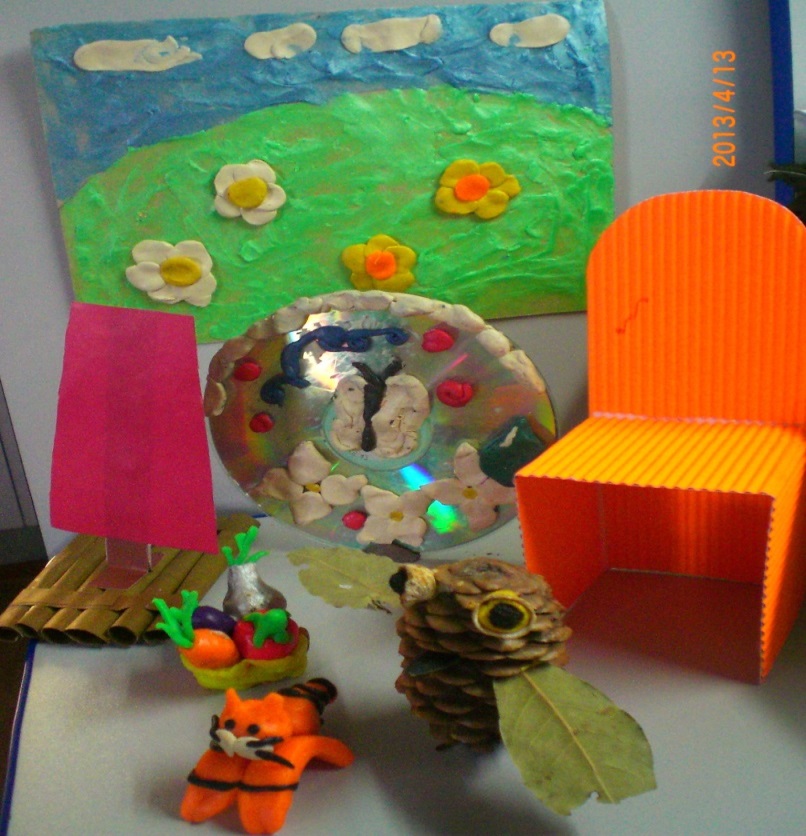 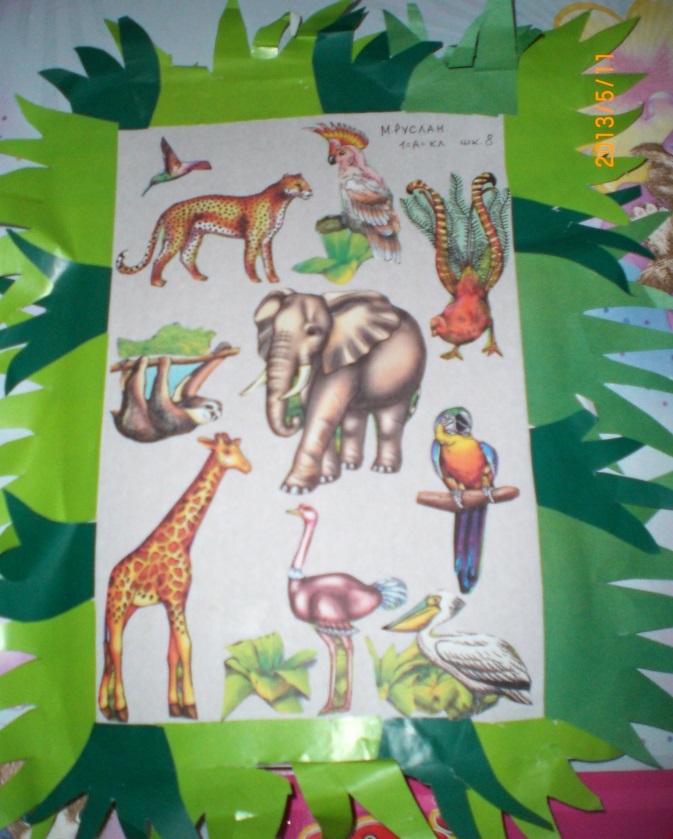 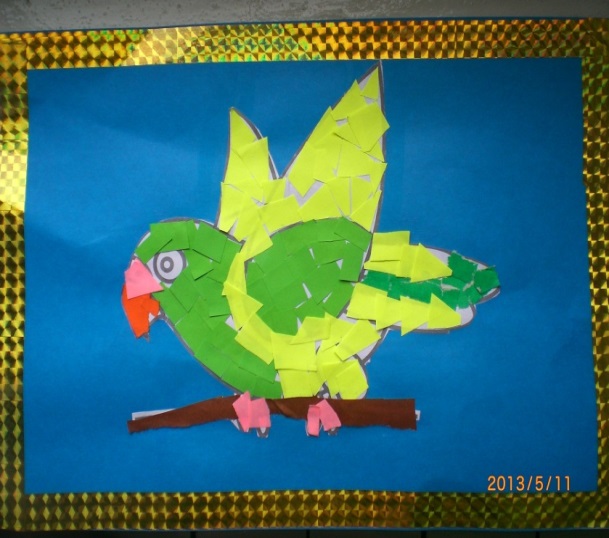 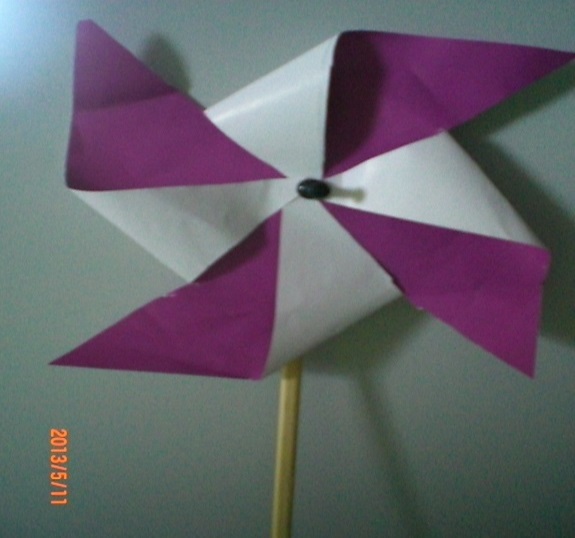 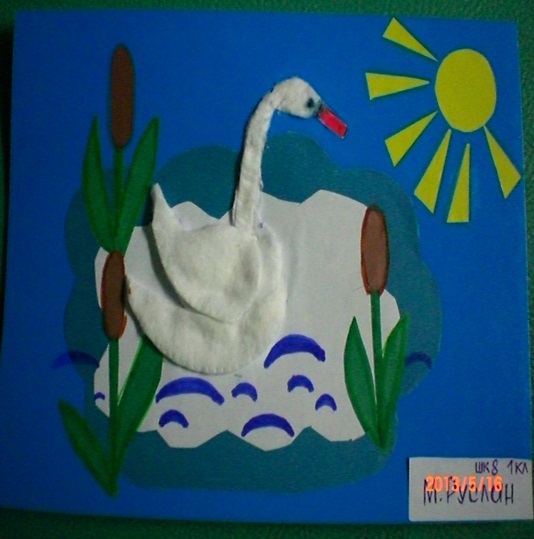 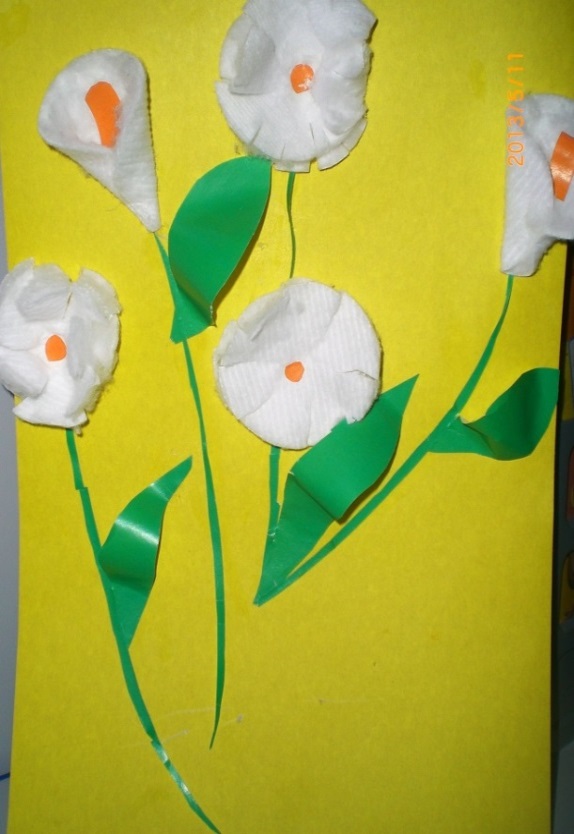 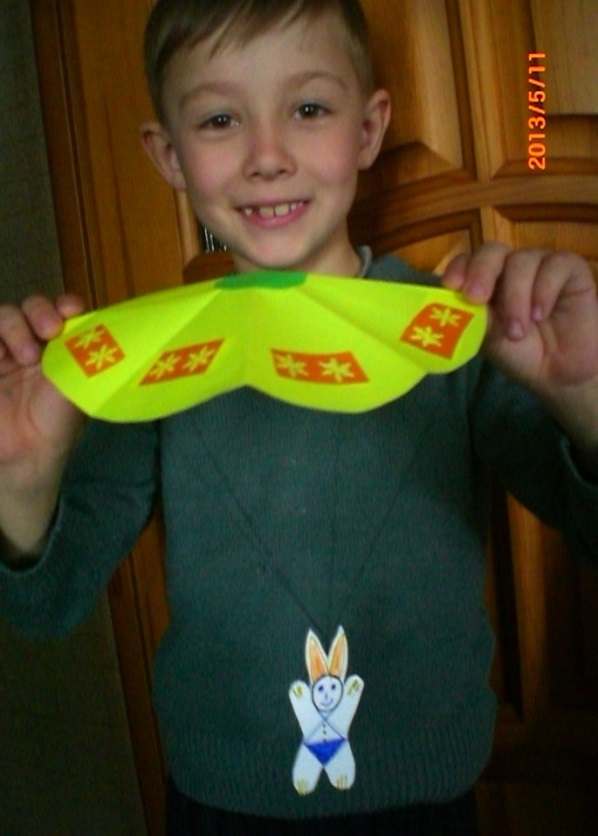 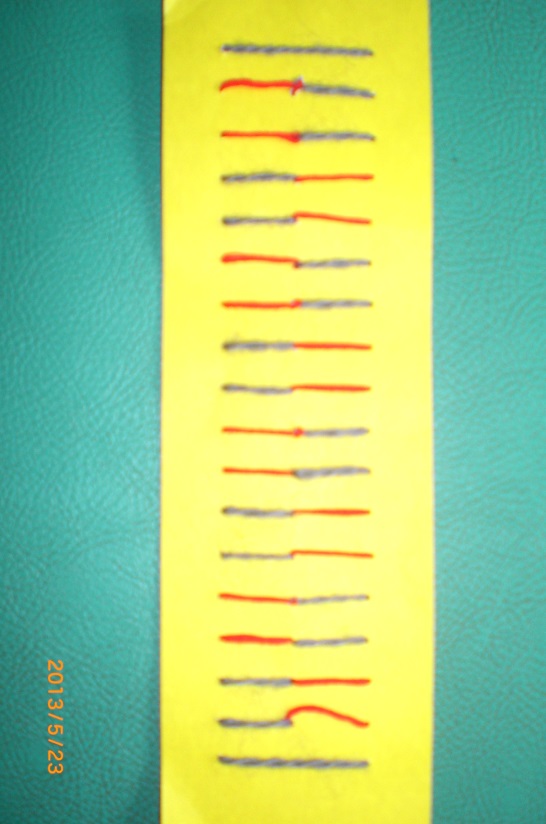 